Lesson 05: God Keeps His WordThe Plunge into Sin	At the _________________________________________________ (the serpent lied to the woman)	in __________________________________ (the man and the woman knew what they were doing) 	humanity ________________________________________________________________________	The man and the woman ___________________________________________________________	________________________________________________________________________________	God, however, ____________________________________________________________________Bible Study: Genesis 3:14-191. What curse does the serpent get? ______________________________________________________	________________________________________________________________________________	________________________________________________________________________________2. What will the relationship between snakes and people be?  _________________________________3. What is this a symbol of? _____________________________________________________	________________________________________________________________________________4. What curse does the woman get? _____________________________________________________	________________________________________________________________________________5. What will the relationship between men and women be? ___________________________________	________________________________________________________________________________6. What curse does the man get? ________________________________________________________	________________________________________________________________________________7. What punishment does humanity receive? _______________________________________________	________________________________________________________________________________GO! 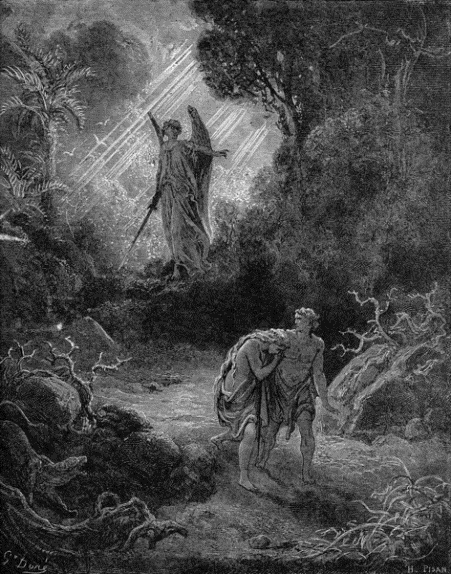 	Man no longer _________________________________________	___________________________________________________	Life is only ___________________________________________	___________________________________________________	Hence _______________________________________________	___________________________________________________	God did ______________________________________________	___________________________________________________	___________________________________________________The Righteousness of God	God had clearly forbidden man _____________________________________________________	________________________________________________________________________________	God had indicated _________________________________________________________________	________________________________________________________________________________	The man and the woman ___________________________________________________________		they could be _________________________________________________________________	Thus God was ___________________________________________________________________	The LORD God is ________________________________________________________________		He does what is _______________________________________________________________Bible Study discussion: Genesis 6:1-13Was God’s punishment deserved? ________because ________________________________________	________________________________________________________________________________Was God’s punishment fair? ____________because ________________________________________	________________________________________________________________________________Just punishments	Sin														Punishment	_____________________________________   _________________________________________	_____________________________________   _________________________________________	_____________________________________   _________________________________________Our sinfulness1. a. What do we mean by “original sin”? _________________________________________________	b. Is this the same or different for everyone? ____________________________________________2. a. What do we mean by “actual sins”? __________________________________________________	b. Is this the same or different for everyone? ____________________________________________		_____________________________________________________________________________3. What is the relationship between original sin and actual sins? _______________________________4. What does Galatians 3:10 mean for all people? ___________________________________________	________________________________________________________________________________Mercy and Justice	God is _________ in His _____________ and ____________________ in His ________________.	His justice is: ____________________________________________________________________	His mercy is: ____________________________________________________________________	________________________________________________________________________________